«Дети и домашние животные»Интеллектуальное развитие* Животные являются источником первых знаний о природе. Ребенок видит животное - он к нему тянется, распознает названия, отмечает различия, познает его поведение.* Животные являются источником развития сенсорики. Ни одна обучающая игрушка не может сравниться с природой. Ребенок непосредственно через органы чувств воспринимает объект: форму, величину, цвет, запах, пространственное расположение, движения, мягкость, фактуру шерсти и т.д.* Животные являются источником развития логического мышления. На основе представлений о животных, дети учатся видеть связи и зависимости: киса мяукает у миски - голодная, хорек высоко подпрыгивает, гулит - хочет поиграть, затаился - охотится.* Животные источник для различных видов деятельности - наблюдение, игра, труд, творчество и т.д. В результате формируется любознательность, наблюдательность, развивается фантазия.Животные - источник нравственного воспитания* Источник первых переживаний и радости. Ребенок испытывает положительные эмоции в общении с животным. В современном обществе этого как раз больше всего и не хватает - положительных переживаний.* В процессе общения у ребенка развиваются чувства прекрасного. Они учатся видеть естественную красоту.* В процессе деятельности ребенок учится проявлять бережное (пассивное) и заботливое (активное) отношение к животному миру в целом. Таким образом, у ребенка формируется основы экологической культуры, которая является составной частью духовной культуры.Животные - источник эстетического воспитания и развития	* Натуральная и естественная красота побуждает детей к творчеству. Дети любят, стремятся отражать свои переживания с животным в детских стихах, рассказах собственного сочинения и конечно же в изодеятельности.Источник трудового воспитанияВ процессе наблюдения, ребенок знакомится с несложными трудовыми операциями. Под руководством взрослых у него формируются элементарные навыки по уходу за животными. Приобретаются дополнительные сведенья об условиях жизни в природе и в домашних условиях.Источник физического развитияЖивотные источник укрепления здоровья, психического развития: в процессе прогулок с собакой, хорьком, кроликом и т.д, в процессе труда дети также совершенствуются физически.Памятка для родителейЧем опасны домашние животные для детей   Даже взрослые люди умиляются, глядя на котенка или щеночка. Его хочется взять на руки, погладить, чмокнуть в розовый носик. Что же ждать от детей? Для ребенка домашнее животное является не просто предметом обожания и партнером по игре. Котенок, щенок или морская свинка становится для ребенка другом. Он находится с ним в тесном постоянном контакте, берет его с собой в кровать, кормит из своей ложки (пока родители не видят). Не заостряя внимание на возможной аллергии или укуса животным, поговорим о невидимой опасности.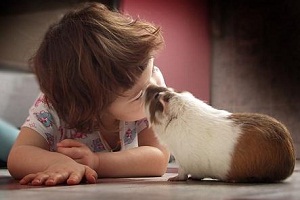 Даже если питомец живет в доме и никуда не выходит, это не гарантирует, что он является разносчиком паразитарных заболеваний. Приходя с улицы, вы можете принести на подошве обуви кусочки земли, по которой ходили зараженные животные.   Токсокароз – заболевание, которым малыш может заразиться от собаки. Паразиты могут попасть в организм ребенка, если после игры с щенком, он не помыл руки и сел за стол. Личинки проникают через стенки кишечника, распространяются по кровеносной системе, а уже оттуда переносятся в легкие, печень и даже в глаза. Заболевание может протекать бессимптомно, давая лишь легкое недомогание. Токсокароз требует консультации врача паразитолога и назначения анти паразитарных аппаратов. 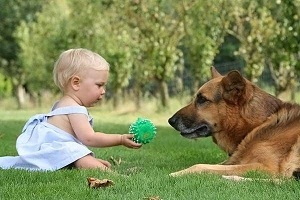   Токсоплазмоз – заболевание, которым ребенок может заразиться от кошки. Яйца паразитов попадают в кишечник, там вырастают, превращаясь в личинки. Проникают в лимфатическую систему и распространяются по всему организму. Разрушают внутренние органы и системы. В 80-90% случаев, токсоплазмоз не дает явных симптомов. Но, самую большую опасность это заболевание несет беременным женщинам.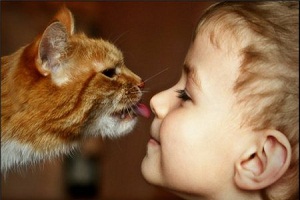   Орнитоз – заболевание, которым ребенок может заразиться от птиц (попугаев, канареек, голубей). Более 140 видов птиц являются переносчиками возбудителя этой болезни – хламидии пситачи. Причем, сами птицы орнитозом не болеют. Птички выделяют хламидии с носовым секретом и фекалиями. Заражение происходит, когда ребенок кормит попугая изо рта в рот. Если клетка долго не убиралась, птичка, помахав крыльями, разносит пыль с частицами зараженных фекалий по комнате. Ребенок может вдохнуть эту пыль, возбудитель попадет в дыхательные пути и вызовет особый вид пневмонии.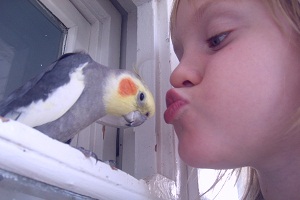 Как защитить ребенка от паразитов, передаваемых домашними животными?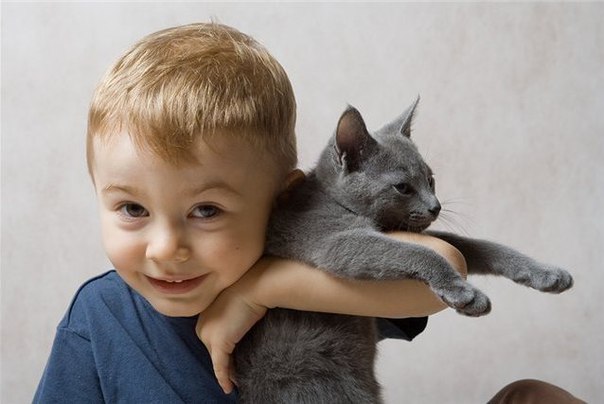 - Никогда не кормите животных сырым мясом.- Постарайтесь всю обувь, по приходу домой, убирать в обувной шкаф.- Раз в год обследуйте животное в ветеринарной клинике.- Следите за тем, чтобы ребенок мыл руки перед едой. А еще лучше, приучить малыша мыть руки с мылом после каждого контакта с животным.- Следите за чистотой птичьей клетки.- Убирая клетку или кошачий лоток, надевайте медицинскую маску на лицо.